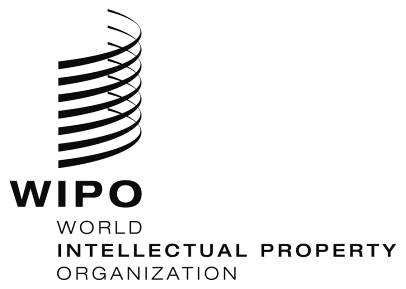 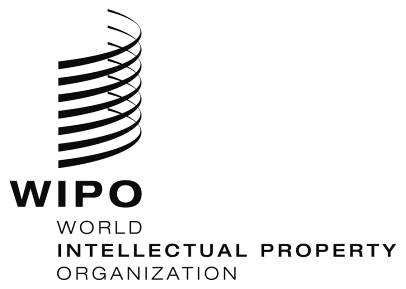 COMPLAINANT’S REQUEST TO CHANGE THE LANGUAGE OF THE ADR PROCEEDINGThis Request is submitted in accordance with Paragraph A(3) of the .eu Alternative Dispute Resolution Rules (the “ADR Rules”) and the World Intellectual Property Organization Supplemental Rules for .eu Alternative Dispute Resolution Rules (the “Supplemental Rules”). This Request is filed by the Complainant who may file a request, before initiating a Complaint, that the language of the ADR Proceeding will be different than the language of the Registration Agreement for the disputed domain name. In accordance with Paragraph A(3)(b)(1) this Request shall include the following information: The Complainant(ADR Rules, Paragraphs B(1)(b)(2) and (3))The Complainant in this administrative proceeding is: [provide full name and, if relevant, corporate or legal status.]  The Complainant’s authorized representative in this administrative proceeding is:  [provide full name and, if relevant, corporate or legal status.]  The Complainant’s preferred method of communications directed to the Complainant is: […]. The Respondent(ADR Rules, Paragraph B(1)(b)(5))The Respondent is : [identify Respondent (the domain name holder), (including full name, and if relevant, corporate or legal status, place of incorporation and principal place of business, or residence)].  Copies of the printout of the database search(es) conducted on [date] are provided as Annex [Annex number].The Domain Name(s) and Registrar(s)(ADR Rules, Paragraphs B(1)(b)(6) and (7))This Request concerns the domain name(s) identified below: [Identify precisely the disputed domain name(s).  You are also invited to indicate the date(s) of domain name registration.]The registrar(s) with which the domain name(s) is/are registered is/are: [Provide the name and full contact details of the registrar(s) with which the domain name(s) is/are registered.]Factual and Legal Grounds  (ADR Rules, Paragraph A(3)(b)(1)(ii) and (iii)) The Complainant shall [specify the requested change of the language of ADR Proceeding].The Complainant shall [specify the circumstances that would justify such a change of the language of an ADR Proceeding].Payment (ADR Rules, Paragraph A(3)(b)(2) and (3) and Supplemental Rules, Annex D)The Complainant hereby submits payment in the amount of EUR [amount] by [method]. (Payment by credit card should be made using the Center's secure online payment facility. For any payment-related queries or difficulties, please contact the Center Secretariat on (+41 22) 338 8247, or email the Center at arbiter.mail@wipo.int).Certification (ADR Rules, Paragraph B(1)(b)(15)) The Complainant warrants that all information provided hereunder is complete and accurate.Complainant agrees with the processing of his personal data by the Center to the extent necessary for the due performance of the Center’s responsibilities hereunder. Complainant also agrees with the publication of the full decision (including personal details contained in the decision) issued in the ADR Proceeding initiated by this Complaint in the language of the ADR Proceeding and in an unofficial English translation secured by the Center.Complainant further agrees that its claims and remedies concerning the registration of the domain name, the dispute, or the dispute's resolution shall be solely against the domain name holder and hereby waives any and all claims and remedies against(i)	the Center, as well as its directors, officers, employees, advisors and agents, except in the case of deliberate wrongdoing;(ii)	Panelists, except in the case of deliberate wrongdoing;(iii)	the Registrar, except in the case of deliberate wrongdoing; and(iv)	the Registry, as well as its directors, officers, employees, advisors, and agents, except in the case of deliberate wrongdoing.Respectfully submitted,___________________[Name/Signature]Date: ______________	ARBITRATION
AND
MEDIATION CENTER